Прогулка: «Наши цветы»Цель: Обратить внимание детей на цветник и насекомых. Отметить разнообразие цветов в цветнике. Закрепить умение различать и называть цветы по внешнему  виду.    Учить     детей   узнавать   и    называть знакомых   насекомых    (комар,  муха,жук, бабочка);  формировать у детей представления об  особенностях       внешнего       виданасекомых (тельце, лапки, крылья), об особенностях поведения и   жизни в природе (прыгают,   летают, жужжат, ползают).Воспитывать бережное отношение к цветам, умение и желание ухаживать за ними, любоваться их красотой.Словарная работа: Стебель, цветок, бархатцы, петунья, цинния, лобелия, ноготки, агератум, астры, стебель, корни, листья, бутон, цветок, полоть, рыхлить, поливать.Ход прогулки:Обратить внимание детей на бутоны, цветы на клумбе, и насекомых.Медленно обойти  клумбы и отыскать  насекомых, рассмотреть цветы, крупные и мелкие бутоны, сравнить их: большой – маленький бутон, крупный – мелкий.Предложить детям внимательно рассмотреть строение: найти цветы, листья, стебель.Спросить у детей: Какой части цветка мы не видим и почему?Сравнить цветы по окраске, по величине цветка и листьев. Сравнить насекомых (сходство и различие). Насекомые приносят вред или пользу? Почему?Д/И: «Найди такой же цветок» - учить детей точно соблюдать правила игры, закреплять названия цветов.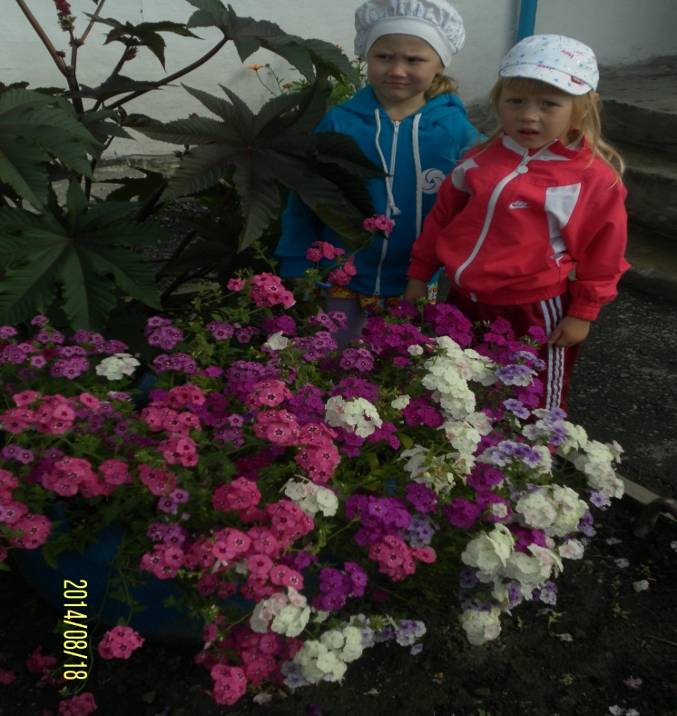 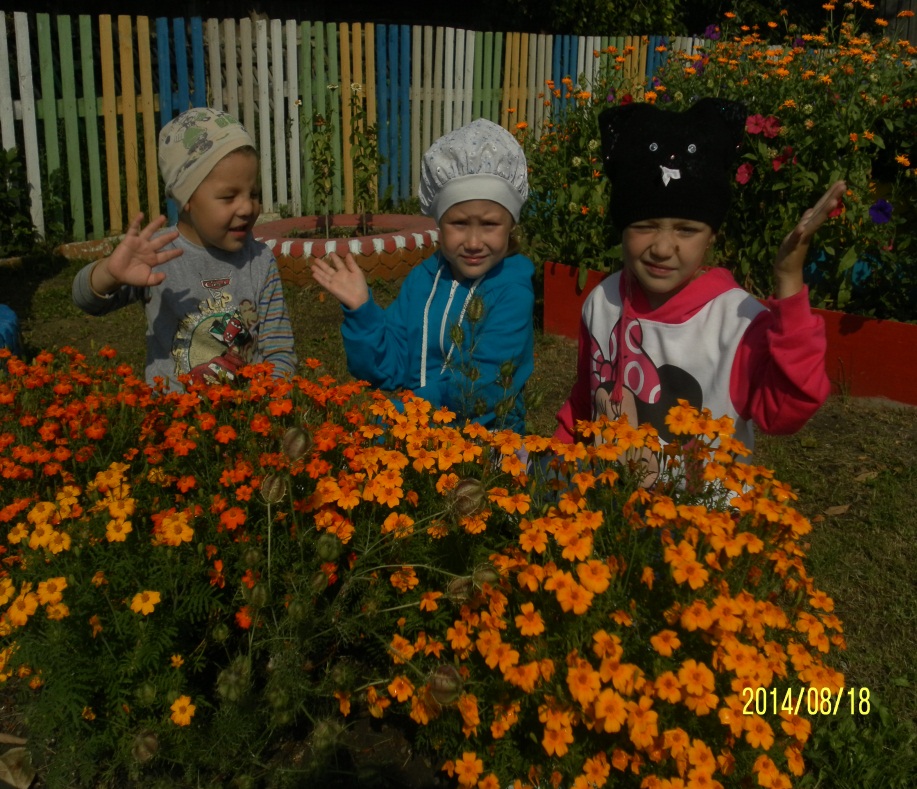 Стихотворение «Как у нас на грядке»Как у нас на грядкеСколько цветиков цветет!Маргаритки, ноготки,Астры - пестрые цветки,Георгины и левкой,Выбирай себе любой.П/И:  «Медведь и пчелы» Цель: развить умение бегать в разных направлениях, ловкость.П/И:  «День и ночь» («дневные и ночные бабочки»)Цели: развить умение действовать по сигналу, передавать способ передвижения бабочки; сдерживаться, выполнять правила игры.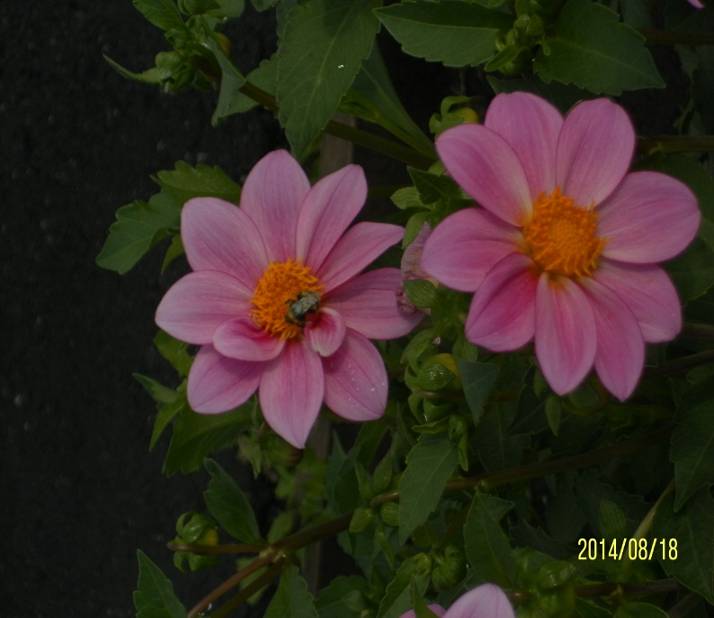 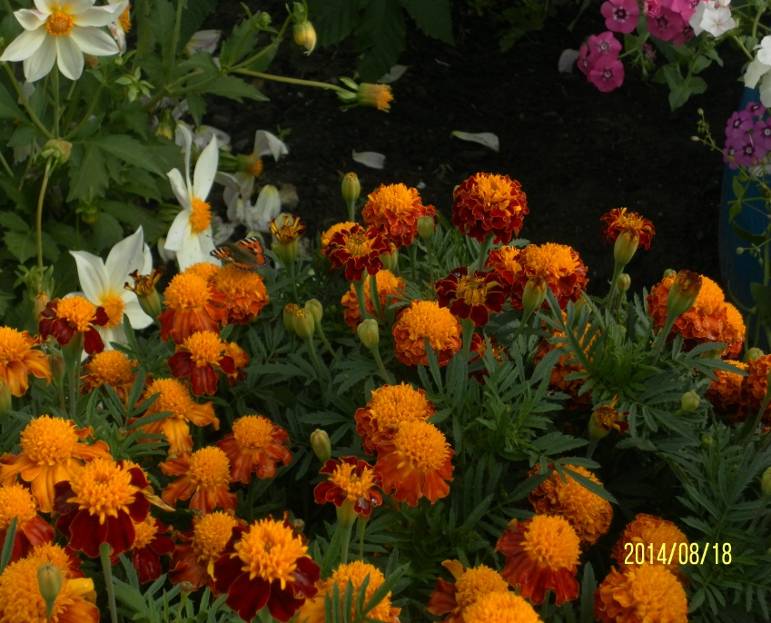      (Рассматривание пчелы)           (рассматривание бабочки)Трудовая деятельность: Полив, рыхление, прополка сорняков – формировать трудовые навыки, воспитывать желание заботиться о цветах.